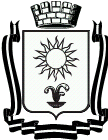 ГЛАВАГОРОДА-КУРОРТА КИСЛОВОДСКАСТАВРОПОЛЬСКОГО КРАЯпр.Победы,25, город-курорт Кисловодск,357700тел. (887937) 2-00-20, факс (887937) 2-41-89Е-mail: glava1@bk.ruОГРН 1022601316418, ОКПО 04021565ИНН/КПП 2628016302/262801001__________________№__________________На №________________от _______________О рассмотрении проекта решения Думы города-курорта КисловодскаУважаемая Любовь Николаевна!В соответствии с Уставом прошу рассмотреть на заседании Думы города-курорта Кисловодска проект решения Думы города-курорта Кисловодска «О внесении изменений в приложение к решению Думы города-курорта Кисловодска Ставропольского края от 29.05.2019 № 43-519 «Об утверждении Положения об управлении архитектуры и градостроительства администрации города-курорта Кисловодска».Представленный проект разработан с учетом требований действующего законодательства Российской Федерации: ст. 69.1 Федерального закона Российской Федерации от 13.07.2015 №218-ФЗ «О государственной регистрации недвижимости», Федерального закона Российской Федерации от 06.10.2003 №131-ФЗ «Об общих принципах организации местного самоуправления в Российской Федерации».Приложение:- проект решения Думы города-курорта Кисловодска в 1 экз.;- пояснительная записка по проекту решения Думы города-курорта Кисловодска в 1 экз.Исполняющий обязанности Главыгорода-курорта, первый заместительглавы администрации города-курортаКисловодска                                                                                    В. С. СергиенкоИ.о.начальника правового управления администрации города-курорта Кисловодска О.С.КавалеристоваИ.о. начальника управления архитектуры иградостроительства администрации ггорода-курорта Кисловодска Г.Е. СидоровВедущий специалист-юрисконсультА.В. Лобжанидзе 